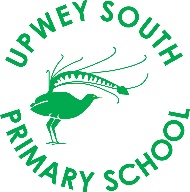 INSIDE 5/6 C ’S CLASSROOMRESPECTWe will…Treat other people how we would like to be treated. Be kind, thoughtful and caringUse ONE VOICE. Listen when others are speaking and use our ‘inside voice’Follow directions the first time and use our TALK MOVESRESPONSIBILITYWe will….Look after our school/personal belongings and create a clean, calm and organised learning spaceFocus on our learning, stay on task and ask for help when neededOwn our actions. Be honest with teachers, students and ourselvesMove around the school in a safe and orderly wayRESILIENCEWe will… Never give up. If at first you don’t succeed, try and try againBe positive and persistent. Remember, we CAN do hard thingsBounce back. Bad times don’t last.See mistakes as opportunities for learning